Lesson 2: Points on the Number LineLet’s plot positive and negative numbers on the number line.2.1: A Point on the Number LineWhich of the following numbers could be ?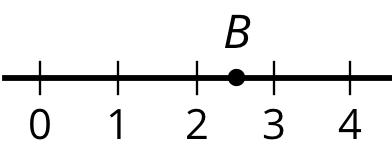 2.52.492.2: What’s the Temperature?Here are five thermometers. The first four thermometers show temperatures in Celsius. Write the temperatures in the blanks.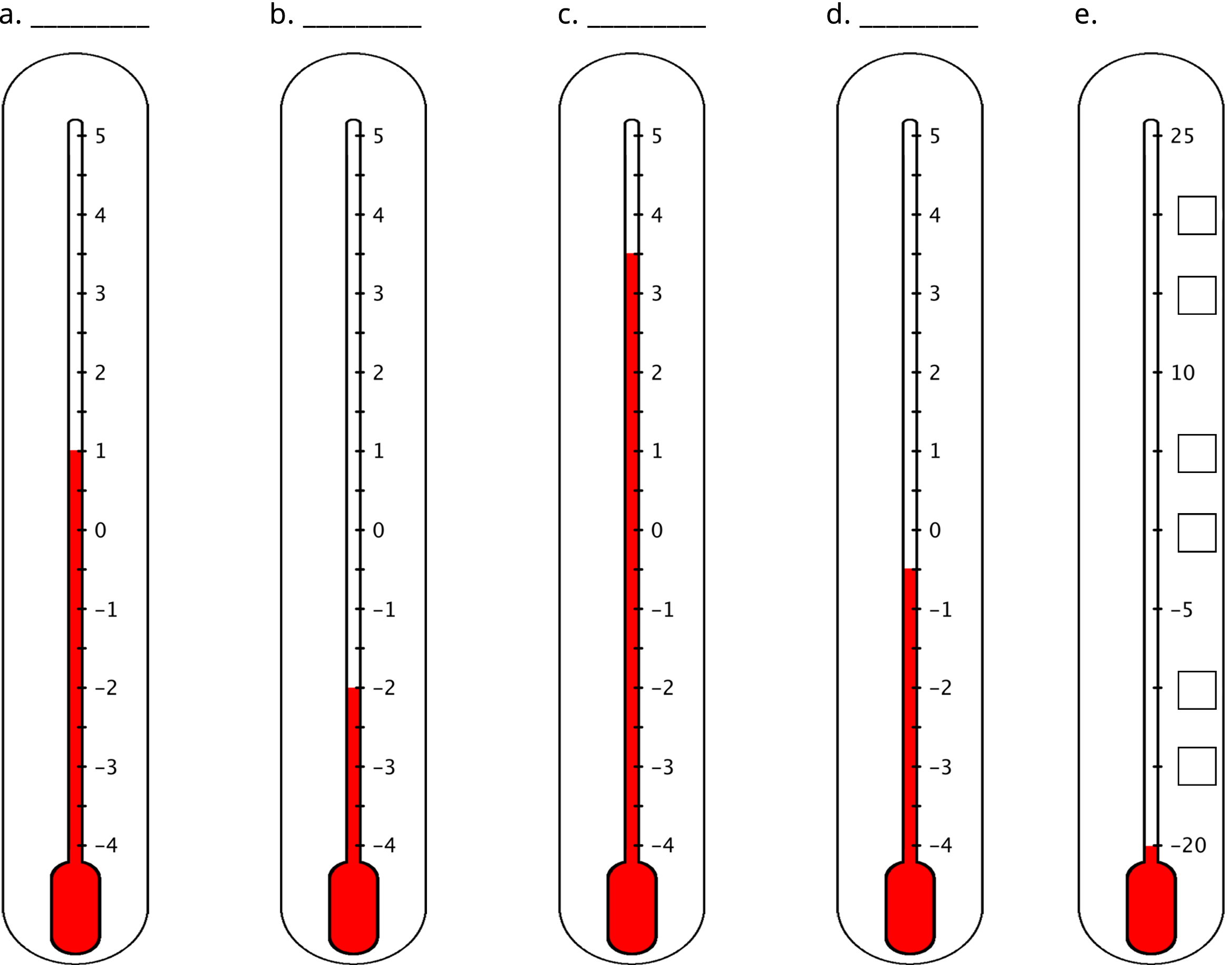 The last thermometer is missing some numbers. Write them in the boxes.Elena says that the thermometer shown here reads  because the line of the liquid is above . Jada says that it is . Do you agree with either one of them? Explain your reasoning.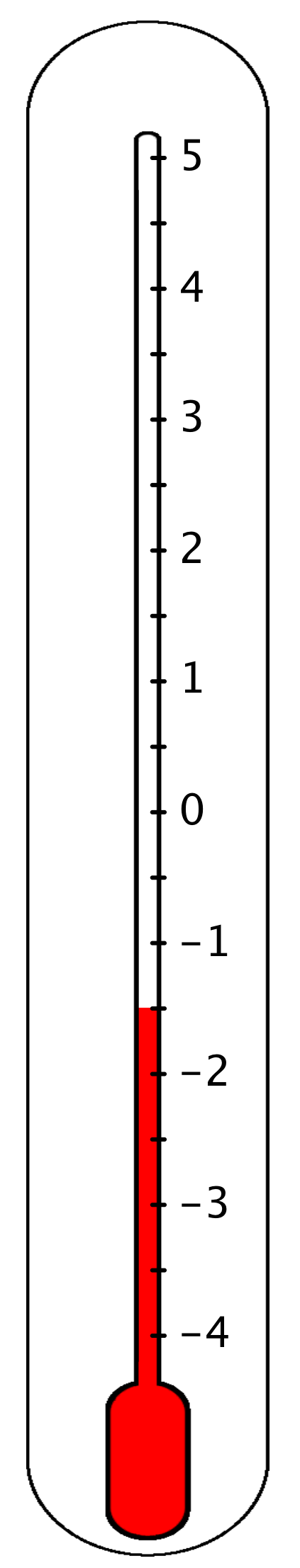 One morning, the temperature in Phoenix, Arizona, was  and the temperature in Portland, Maine, was  cooler. What was the temperature in Portland?2.3: Folded Number LinesYour teacher will give you a sheet of tracing paper on which to draw a number line. Follow the steps to make your own number line.Use a straightedge or a ruler to draw a horizontal line. Mark the middle point of the line and label it 0.To the right of 0, draw tick marks that are 1 centimeter apart. Label the tick marks 1, 2, 3. . . 10. This represents the positive side of your number line.Fold your paper so that a vertical crease goes through 0 and the two sides of the number line match up perfectly.Use the fold to help you trace the tick marks that you already drew onto the opposite side of the number line. Unfold and label the tick marks -1, -2, -3. . . -10. This represents the negative side of your number line.Use your number line to answer these questions:Which number is the same distance away from zero as is the number 4?Which number is the same distance away from zero as is the number -7?Two numbers that are the same distance from zero on the number line are called opposites. Find another pair of opposites on the number line.Determine how far away the number 5 is from 0. Then, choose a positive number and a negative number that is each farther away from zero than is the number 5.Determine how far away the number -2 is from 0. Then, choose a positive number and a negative number that is each farther away from zero than is the number -2.Pause here so your teacher can review your work.Here is a number line with some points labeled with letters. Determine the location of points , , and .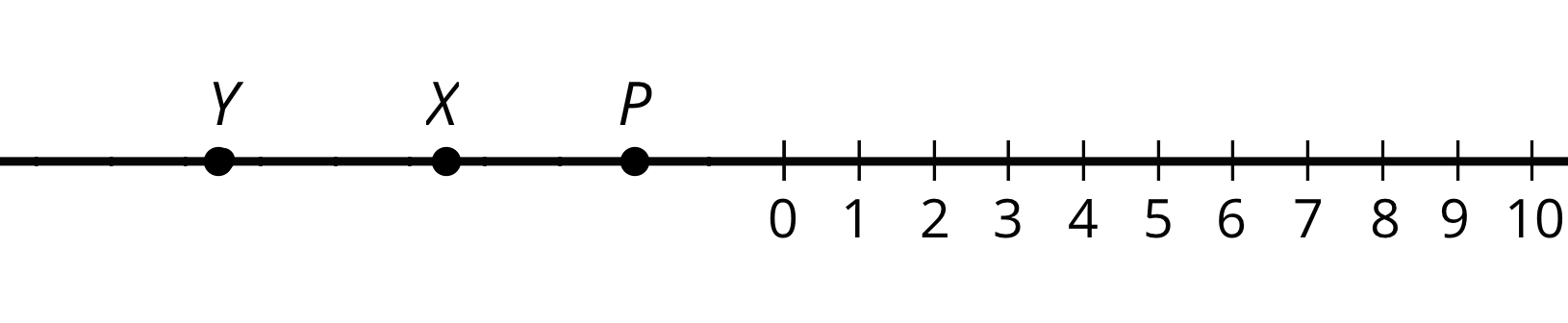 If you get stuck, trace the number line and points onto a sheet of tracing paper, fold it so that a vertical crease goes through 0, and use the folded number line to help you find the unknown values.Are you ready for more?​At noon, the temperatures in Portland, Maine, and Phoenix, Arizona, had opposite values. The temperature in Portland was  lower than in Phoenix. What was the temperature in each city? Explain your reasoning.Lesson 2 SummaryHere is a number line labeled with positive and negative numbers. The number 4 is positive, so its location is 4 units to the right of 0 on the number line. The number -1.1 is negative, so its location is 1.1 units to the left of 0 on the number line.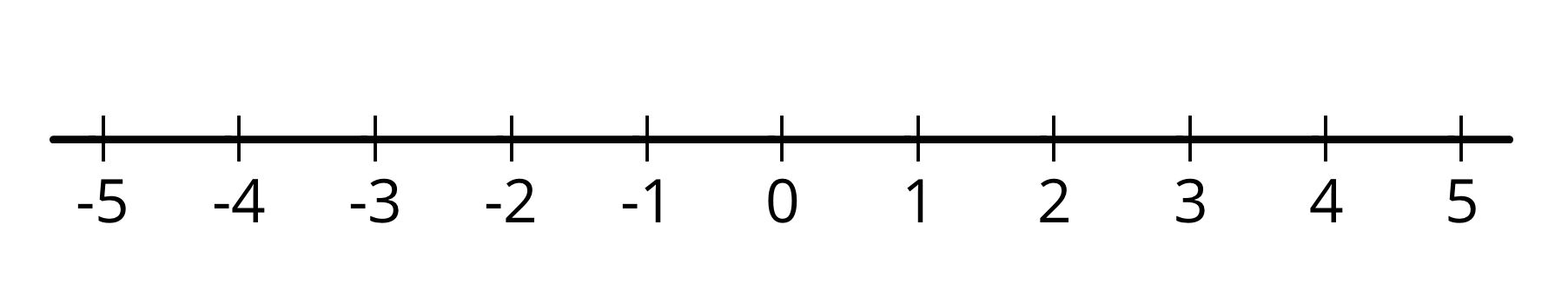 We say that the opposite of 8.3 is -8.3, and that the opposite of  is . Any pair of numbers that are equally far from 0 are called opposites.Points  and  are opposites because they are both 2.5 units away from 0, even though  is to the left of 0 and  is to the right of 0.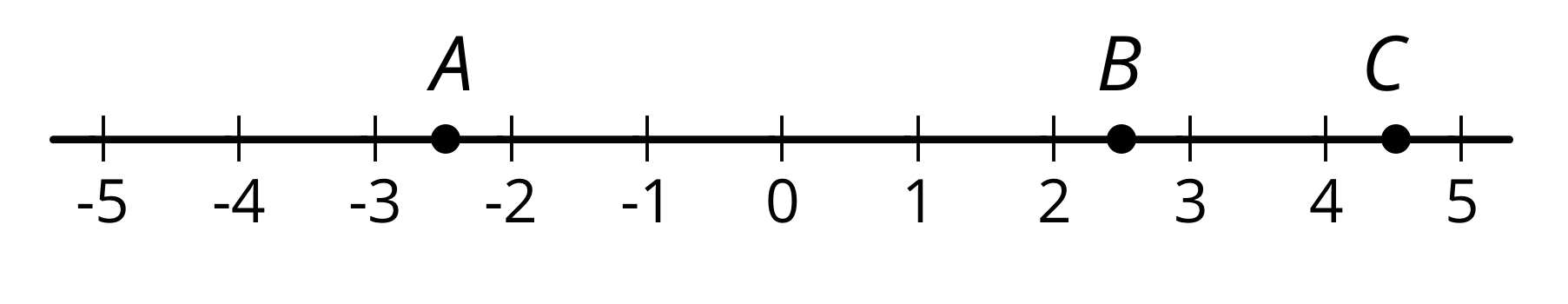 A positive number has a negative number for its opposite. A negative number has a positive number for its opposite. The opposite of 0 is itself.You have worked with positive numbers for many years. All of the positive numbers you have seen—whole and non-whole numbers—can be thought of as fractions and can be located on a the number line.To locate a non-whole number on a number line, we can divide the distance between two whole numbers into fractional parts and then count the number of parts. For example, 2.7 can be written as . The segment between 2 and 3 can be partitioned into 10 equal parts or 10 tenths. From 2, we can count 7 of the tenths to locate 2.7 on the number line.All of the fractions and their opposites are what we call rational numbers. For example, 4, -1.1, 8.3, -8.3, , and  are all rational numbers.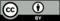 © CC BY Open Up Resources. Adaptations CC BY IM.